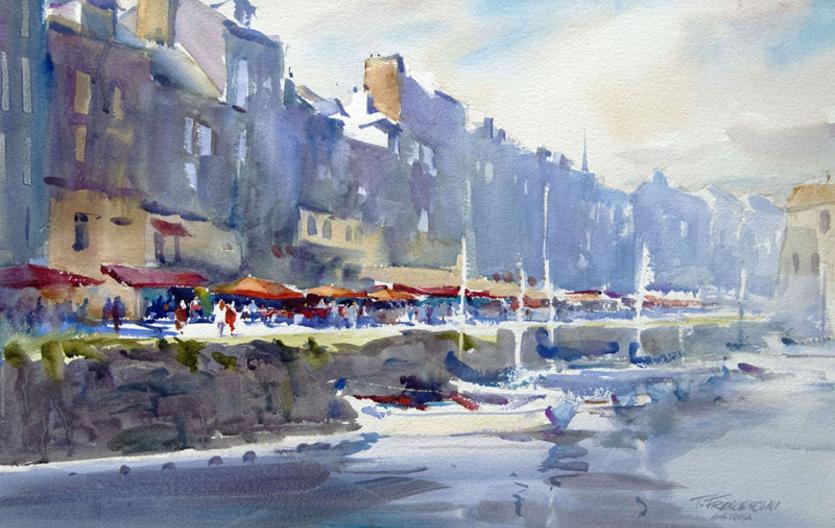 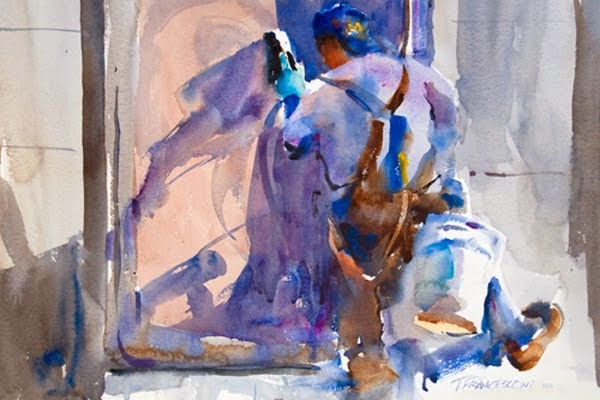 Please return this section with your deposit     Tom Francesconi  Workshop: May 2nd - 5th, 2016 – presented by Fairborn Art Association         Name__________________________________                                  Address: ___________________________________________________                City: _______________________    State: ____________   ZIP:____________        Phone: ____________________                    E-mail: _____________________________                              Member                             Non-member                      Amount enclosed